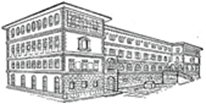 SREDNJA ŠKOLA ZVANE ČRNJE Carduccijeva ulica 20, 52210 Rovinjured@ss-zcrnje-rovinj.skole.hrTajništvo tel. 052/830-154Računovodstvo tel:  052/840-126KLASA: 400-02/21-02/03URBROJ: 2171-08-01-21-02Rovinj, 26.11.2021.OBRAZLOŽENJE FINANCIJSKOG PLANA ZA 2022. godinu1) SAŽETAK DJELOKRUGA RADA PRORAČUNSKOG KORISNIKA Srednja škola Zvane Črnje Rovinj djeluje u Carduccijevoj ulici 20, dijeleći zgradu sa Talijanskom srednjom školom. Škola raspolaže s 10 učionica u lijevoj polovici stare zgrade (1397 m2 zatvorenog prostora 620 m2 je učioničkog), te 6 učionica u novoizgrađenom dijelu. Tako su stvoreni uvjeti za rad u jednoj smjeni od 8 do 15 sati.Školska knjižnica smještena je u novim prostorima i  potpuno je opremljena. Knjižnicu koriste i učenici Strukovne škole Eugena Kumičića.	Škola koristi u Strukovnoj školi Eugena Kumičića praktikum vježbi iz elektrotehnike.Nastava TZK održava se u novoizgrađenoj školskoj dvorani .Dvorana je vlasništvo grada Rovinja kojom upravlja javno poduzeće «Valbruna sport». Dvoranu dijelimo s Talijanskom srednjom školom i Strukovnom školom Eugena Kumičića. Nastava TZK u rujnu mjesecu održava se na gradskom bazenu „Delfin“ kojim također upravlja javno poduzeće «Valbruna sport». Kako nastava u jednoj smjeni traži bar dvije učionice više nego je broj razrednih odjela, a podjela razreda u grupe traži još dodatne prostore, preuređen je prostor bivše kantine (3A), nastavnički kabinet elektrotehnike (2A) i nastavnički kabinet društvene grupe (8A). Također, u 2020. godini preuređen je i polivalentni prostor kod nove kantine (ostakljen) za potrebe kurikuluma.Na taj je način omogućeno održavanje vježbi po grupama, kako je propisano kurikulumom tehničara za računalstvo.Za potrebe strukovnog kurikuluma ekonomista opremljena je učionica pregrađivanjem prostora iznad kantine za potrebe nastave u 2019.U dogovoru s osnivačem Istarskom županijom riješen je problem zaštite od sunca u hodniku s kompletnom staklenom stjenkom orijentiranom na istok.U školskoj godini 2017./2018. opremljena je učionica za poduzetničku tvrtku po programu rada 3. i 4. razreda ekonomista.Oprema svih specijaliziranih učionica (fizika, kemija, biologija, elektrotehnika, strani jezici) je zastarjela. Specijalizirane učionice koriste se za nastavu svih predmeta, a ne smo za predmete za koje su namijenjeni. Zbog velikog broja učenika u nekim razredima trebalo bi nastavu informatike izvoditi dijeleći te razrede na dvije grupe, ali za to je potrebna još jedna specijalizirana učionica.U Srednjoj školi Zvane Črnje zaposleno je 52 radnika: 44 nastavnika, 2 stručna suradnika i 1 knjižničar. Administrativno-tehničkog osoblja ima ukupno 8 djelatnika (5 s punim radnim vremenom i 3 s pola radnog vremena). Škola ima svu nastavu stručno zastupljenu, kadrovski je dobro ekipirana.Od stručnih suradnika u školi rade psihologinja, pedagoginja i knjižničarka (puno radno vrijeme). U školi se po potrebi zapošljavaju osobe za stručno osposobljavanje za rad bez zasnivanja radnog odnosa putem natječaja HZZ.Za rad s učenicima s posebnim potrebama u školskoj godini 2021-2022. zaposlena je jedna osoba u sklopu projekta Mozaik (Istarska županija).U skladu s načelima odgoja i obrazovanja te vizijom i misijom naše Škole, uz poticanje cjelokupnog razvoja učenika izdvajamo sljedeće ciljeve:  ● odgajati i obrazovati učenike u skladu s vrijednostima koje izviru iz europske i nacionalne tradicije, interkulturalnih zahtjeva i ljudskih prava te  ● osposobljavati učenike za život i rad u promjenjivom društveno-kulturnom kontekstu, u skladu sa suvremenim znanstvenim spoznajama, pluralističkim vrijednostima, moralno-etičkim načelima i suvremenim informacijsko-komunikacijskim tehnologijama.  Navedeni ciljevi ostvaruju prema Godišnjem operativnom odgojno-obrazovnom planu i programu, školskom kurikulumu i propisanim planovima i programima te kurikulumima nastavnih predmeta koje je donijelo Ministarstva znanosti i obrazovanja.  Financijski plan za trogodišnje razdoblje (s projekcijama) od 2022. do 2024. godine dopunjen je odgojno-obrazovnim aktivnostima koje doprinose razvoju školskog pluralizma, unaprjeđenju nastave, školskom uspjehu i odgoju odnosno cjelokupnom razvoju učenika. Na opravdanost navedenih aktivnosti ukazuju pokazatelji rezultata koji ukazuju na uspješnost cjelokupnog odgojno-obrazovnog rada; npr. uspjeh učenika na natjecanjima iz znanja pojedinih predmeta te uspjeh učenika kraju srednjoškolskog obrazovanja. Sve aktivnosti u skladu su sa Zakonom o odgoju i obrazovanju u osnovnoj i srednjoj školi i podzakonskim aktima.3.2) Zakonske i druge podloge na kojima se zasnivaju programi 5) IZVJEŠTAJ O POSTIGNUTIM CILJEVIMA I REZULTATIMA PROGRAMA TEMELJENIM NA POKAZATELJIMA USPJEŠNOSTI IZ NADLEŽNOSTI PRORAČUNSKOG KORISNIKA U PRETHODNOJ GODINI U Srednjoj školi Zvane Črnje Rovinj, u školskoj godini 2020./2021. realizirana su 4 obrazovna programa /kurikuluma:- opća gimnazija (3 razredna odjela)- prirodoslovno - matematička gimnazija (4 razredna odjela)- ekonomist (4 razredna odjela)- tehničar za računalstvo (4 razredna odjela)Na početku školske godine upisano je 311 učenika u 15 razrednih odjela. Tijekom nastavne godine ispisano je 5 učenika, a pridošla su 2 učenika tako da je nastavnu godinu završilo 308 učenikaNa kraju nastavne godine 88,31 % učenika uspješno je završilo razred, 5 učenika (1,6 %) bilo je neocijenjeno te su upućeni na predmetne ispite, a 27 učenika (8,77 %) je upućeno na dopunsko nastavni rad, od kojih su 3 učenika (0,97 %) upućena na popravni ispit u jesenskom roku. Na kraju školske godine prolaznost je 97,4 %.Po općem uspjehu 29,2 % odličnih je učenika, 44,8 % vrlo dobrih, 22,7 % dobrih, 2,6 % dovoljnih. Osam je učenika upućeno na ponavljanje razreda. Srednja ocjena učenika u Školi je 3,93, dakle, vrlo dobar uspjeh.Vrlo dobar (4,24) je i srednja ocjena svih gimnazijskih razrednih odjela dok je srednja ocjena strukovnih odjela također vrlo dobar sa srednjom ocjenom 3,65.Svi razredni odjeli osim 2.c (3,46), 3.c (3,46) i 3.d (3,3) imaju srednju ocjenu iznad 3,5, a svi gimnazijski razredni odjeli imaju srednju ocjenu iznad 3,76 vlo dobar uspjeh kao što je vidljivo iz Tablice 2., izuzev 1.b (4,51) i 4.b (4,51) koji imaju odličan.Postignuća (natjecanja i susreti)S obzirom na epidemiološku situaciju u državi, natjecanja učenika bila su prekinuta u ožujku 2020. godine te su ista odrađena početkom nastavne godine 2020./2021.Sportska natjecanjaUčenici naše škole također su sudjelovali na mnogobrojnim sajmovima i smotrama, debatama, književnim natječajima te su postigli izuzetne rezultate. Među navedenima su 19. Međunarodni sajam vježbeničkih tvrtki i Virtualni sajam vježbeničkih tvrtki – E-twinning, Međunarodno natjecanje iz daktilografije – Christmas typing challenge, Državno prvenstvo u kompjuterskoj daktilografiji – 42. Dan tipkovnice, HIPPO natjecanje, Online debata, Kviz Krasna zemljo, matematička liga i ATOM liga. Nastavnici škole usavršavali su se prema individualnim planovima i programima i to individualno praćenjem novih udžbenika, literature iz svog i srodnih predmeta, a kolektivno, unutar ustanove, kroz aktive te nastavnička i razredna vijeće u skladu s programima. Također, kolektivno su se usavršavali i izvan ustanove sudjelovanjem na seminarima koje je organizirao AZOO, ASOO i strukovne udruge u okviru osiguranih sredstava. Stručni sadržaji iz okvirnih programa strukovnih programa obavljeni su također korektno, ali uz otežavajuće uvjete – nedostaje još jedna učionica za potrebe vježbeničke tvrtke kod ekonomista. Nastavna pomagala u svim kabinetima su stara i nužno ih je obnoviti. Ni jedan se predmet ne izdvaja većim brojem negativnih ocjena. Nastavnici svoje obaveze izvršavaju na vrijeme, radna disciplina je dobra, kao i suradnja među radnicima škole. Nastojat će se motivirati nastavnike na još jače uključivanje u izvannastavne aktivnosti i EU projekte, te unapređivati i nadalje pedagošku klimu raznim kulturnim i inim aktivnostima poput: stručnih ekskurzija, studijskih putovanja nastavnika, posjetima sajmovima knjiga, božićnim druženjima i predstavama učenika, obilježavanjem Noći vještica, Karnevala, pješačenjima i planinarenjem, eko akcijama, humanitarnim akcijama (dobrovoljno darivanje krvi, pomoć udrugama), te brojnim terenskim nastavama.7) OSTALA OBRAZLOŽENJA I DOKUMENTACIJA Detaljnije u IZVJEŠĆE O REALIZACIJI GODIŠNJEG PLANA I PROGRAMA za školsku godinu 2020./2021., KLASA: 602-03/21-04/01 URBROJ:  2171-08-09-21-01,  i Godišnjem planu i programu škole za 2021/2022.godinu KLASA: 602-03/21-21/01 URBROJ: 2171-08-09-21-01, objavljeni na web stranici : http://ss-zcrnje-rovinj.skole.hr/ . 	 	 	 	 	 	 	 	 	 	 	 	 	RAVNATELJ  	 	 	 	 	 	 	 	 	 	 	 	 	Ingrid Sau, prof., ravnatelj-mentor 2) OBRAZLOŽENJE OPĆEG DIJELA FINANCIJSKOG PLANA2) OBRAZLOŽENJE OPĆEG DIJELA FINANCIJSKOG PLANAOpći dio financijskog plana: Financijskim se planom za 2022. godinu, u općem dijelu, planiraju ukupni prihodi i rashod u 2022. godini sa projekcijama 2023. i 2024. godine sa donosom viška iz prethodnih godina. Ukupni prihodi se planiraju od prihoda poslovanja iz 2021. godine u iznosu 9.142.777,00 kn. Ukupni rashodi u iznosu od 9.383.414,00 kn sastoje se od rashoda poslovanja u iznosu 9.317.814,00 kn i rashoda za nabavu nefinancijsku imovinu u iznosu od 65.600,00 kn. Proračun se uravnotežuje donosom viška iz prethodnih godina u iznosu od 286.000,00 kn na prihodovnoj strani. Projekcije za 2023. i 2024. godinu planiraju se u istom iznosu kao za 2021. godinu bez sredstava i iznosu od 45.363,44 kn za provođenje projekta Mozaik 4, a  koji završava u lipnju 2022. godine. Izradi Financijskog plana pristupilo se sukladno uputama UO za proračun i financije Istarske županije od 10. lipnja 2021. (KLASA: 400-08/21-01/02 URBROJ: 2163/1-07-01/2-21-04), elektroničkog dopisa od 17. rujna 2021. godine (UO za obrazovanje, sport i tehničku kulturu <dajana.brumnic@istra-istria.hr>), sa limitima za materijalne rashode -stvarne troškove, te dopisa – Uputi o izvješćivanju proračunskih korisnika od 26.listopada 2021. godine  (UO za obrazovanje, sport  i tehničku kulturu <obrazovanje@istra-istria.hr> ), te sukladno Uputi za izradu prijedloga Državnog proračuna Republike Hrvatske za razdoblje 2022. - 2024.3) OBRAZLOŽENJE POSEBNOG DIJELA FINANCIJSKOG PLANA ZA 2022. GODINU -PROGRAMA (AKTIVNOSTI I PROJEKATA)3) OBRAZLOŽENJE POSEBNOG DIJELA FINANCIJSKOG PLANA ZA 2022. GODINU -PROGRAMA (AKTIVNOSTI I PROJEKATA)3.1.) Opis programa3.1.) Opis programaOPIS PROGRAMA: NAZIV PRORAMA: OPĆI I POSEBNI CILJEVI: NAČIN I SREDSTVA ZA REALIZACIJU PROGRAMA: Financijskim planom sredstva su planirana za provođenje Glavnog programa E21 prema programskoj klasifikaciji osnivača – Istarske županije. Projekcije za 2023. i 2024. godinu uzete su u obzir s indeksom 100% osim za program Mozaik IV, prema uputi UO za proračun i financije. Glavni program E21 SREDNJOŠKOLSKO OBRAZOVANJE u iznosu od 9.428.776,98 kn obuhvaća (na rashodovnoj strani): 2201 REDOVNA DJELATNOST SREDNJIH ŠKOLA – MINIMALNI STANDARDIProgramom redovne djelatnosti srednjih škola financira ju se materijalni rashodi sukladno Odluci o kriterijima i mjerilima za utvrđivanje bilančnih prava za financiranje min. financijskog standarda javnih potreba srednjih škola i učeničkih domova u 2021.g.  i to za materijalne troškove škole kroz aktivnosti materijalnih rashoda  SŠ prema kriterijima (službena putovanja, uredski materijal, sitni inventar, i ostale usluge) i materijalnih rashoda po stvarnom trošku  (poput prijevoza zaposlenika na posao, električna energija i lož ulje, zakupa dvorane, osiguranja imovine i djelatnika i zdravstvenih pregleda). Također, iz izvora financiranja Ministarstva znanosti obrazovanja financiraju se plaće i drugi rashodi zaposlenih u školama.Ovaj program provodit će se kroz sljedeće aktivnosti i projekte: A220101 Materijalni rashodi SŠ po kriterijima                  Financiranje naknada troškova zaposlenima, rashoda za materijal i energiju, rashoda za usluge, financijskih rashoda i ostalih nespomenutih rashoda poslovanja. Osiguran minimalan standard za odvijanje poslovnih procesa i nastave u srednjoškolskom sustavu obrazovanja.A220102 Materijalni rashodi SŠ po stvarnom trošku                  Financiranje troškova prema stvarnom trošku- prema principu refundacije od strane osnivača-Istarske županije. Financiraju se troškovi prijevoza zaposlenika, energenata, zakupa dvorane, osiguranja i liječničkih pregleda zaposlenika. Osigurava se minimalan standard za odvijanje poslovnih procesa i nastave u srednjoškolskom sustavu obrazovanja prema stvarnom trošku.A221004 Plaće za redovan rad MZO                Obračun i isplata plaća i ostalih materijalnih prava zaposlenika. Plaće su isplaćuju sukladno evidenciji rada i prema odobrenju MZO i COP obračuna plaća, te sukladno Temeljnom kolektivnog ugovoru zaposlenih u javnim službama i Granskom kolektivnom ugovoru zaposlenih u srednjim školama.NAZIV PROGRAMA: OPĆI I POSEBNI CILJEVI: NAČIN I SREDSTVA ZA REALIZACIJU PROGRAMA: 2301 PROGRAMI OBRAZOVANJA IZNAD STANDARDA Programima obrazovanja iznad standarda financiraju se aktivnosti poput županijskih natjecanja učenika, ostali programi i projekti, smotre, radionice i manifestacije, maturalne zabave, štampanje godišnjaka škole, studijska putovanja, učenički servis, Eu projekti proračunskog korisnika, školska sportska društva, projekt zavičajne nastave, školska shema voća. Izvori financiranja ovog programa su nenamjenska sredstva Istarske županije, tekuće pomoći gradova i općina, vlastiti prihodi te donacije.Ovaj program provodit će se kroz sljedeće aktivnosti i projekte: A230102 Županijska natjecanja u srednjim školama                   Financiranje županijskih natjecanja učenika od izvora financiranja Istarske županije i Školskog sportskog saveza IŽ. Cilj ova aktivnosti je osvajanje sportskih rezultata, kroz jačanje natjecateljskog duha i individualne i ekipne izvrsnosti.A230104 Pomoćnici u nastavi (MOZAIK 3)                  Pružanje pomoći u nastavi učenicima s posebnim potrebama. Kroz pomoć u učenju učenicima s posebnim potrebama kao osnovnim ciljem razvijaju se i posebni ciljevi programa poput prihvaćanja različitosti i veće uključenosti učenika s poteškoćama u društvu općenito.A230115 Ostali programi i projekti (Bake it away)                  Financiranje ostalih manjih programa i projekata učenika iz različitih izvora projekta iz 2021. godine tzv. „Bake it away“ kao produkt spajanja nastavnog i praktičnog dijela učenja kroz uključenost u zajednicu, gdje su učenici iz smjera tehničara za računalstvo kreirali program za 3D printer, za izradu kolačića, a sve u suradnji sa strukovnom školom promovirali na trgu grada Rovinja. Pri tom se vodilo brigu o tradicijskoj recepturi te povijesnom kontekstu izrade samih kolačića –suvenira. Cilj ovakvih projekata je praktična primjena naučenog znanja, te veća uključenost u zajednicu, kroz razvoj muldisciplinarnosti i multikulture.A230137 Stručno usavršavanje učitelja (ŽSV)                 Financiranje stručnih skupova i županijskih aktiva učitelja kroz organizaciju susreta profesora iz određenih nastavničkih aktiva, uz financiranje određenih tematskih predavanja i gostovanja uvaženih predavača. Cilj ove aktivnosti je stručno usavršavanje nastavnika, motivacija za unapređenje i daljnji rad u svrhu poboljšanja kvalitete nastavnog procesa.A230138 Smotre, radionice, manifestacije                 Financiranje sudjelovanja na raznim događanjima radi veće uključenosti u društveni život lokalne zajednice, uglavnom aktivno uključivanje u karnevalsku povorku i sl. manifestacije. Posebni ciljevi aktivnosti jesu očuvanje tradicije, upoznavanje kulture i običaja, multidisciplinarnost (povezivanje nastavnog programa sa zavičajnom nastavom i gradskim manifestacijama). Učenike se time potiče na kreativnost (izrada maski), neformalan način obrazovanja, socijalizaciju i uključivanje u društveni život lokalne zajednice.A230139 Maturalne zabave i završni dan maturanata                 Financiranje aktivnosti maturanata i završne maturalne večeri. Posebni ciljevi ove aktivnosti odražavaju se kroz gajenje tradicijskih običaja, i promidžbu škole, dok su posebni ciljevi.A230144 Štampanje godišnjaka                   Financiranje štampanja godišnjaka iz izvora Grada Rovinja te vlastitih sredstava. Ovom aktivnosti se također gaje tradicijski običaji te promiče škola. Tiska se izdanje godišnjaka maturanata generacije 2021/2022 svih rovinjskih srednjih škola. Tisak je izradi  Grafičke škole Zagreb, dok u financiranju istog sudjeluju sve tri rovinjske srednje škole dok veći dio troška snosi svake godine Grad Rovinj.A230155 Studijska putovanja                  Financiranje troškova profesora i učenika (tzv. „pocket money“) na studijskim putovanjima iz donacija trgovačkih društava i od Grada Rovinja. Poticati će sudjelovanje na studijskim putovanjima i u skladu sa nastavnim planom i programom, kao i programi bratimljenja gradova. Razvija se neformalno obrazovanje, multikulturalnost, potiče mobilnost učenika i nastavnika, socijalizacija i upoznavanje novih kultura.A230165 Učenički servis               Aktivnost posredovanja u zapošljavanju učenika – zapošljavanje učenika i obračun naknada. Posebni ciljevi jesu uvođenje učenika u poslovni svijet, priprema za daljnje zapošljavanje nakon završetka škole, podizanje učeničkog standarda.A230168 Erasmus +                Financiranje međunarodne razmjene učenika iz europskih zemalja iz izvora AMPEU, ima za cilj veću mobilnost učenika i zaposlenih kroz nadilaženje i razbijanje predrasuda – socijalnu koheziju EU.A230171 Školsko sportsko društvo                 Financiranje sredstava za rad i oprema školskog sportskog društva Mladost od strane Sportske zajednice Grada Rovinja. Nabavljaju se rekviziti i oprema (dresovi) za sudjelovanje na sportskim natjecanjima. Poticanje učenika na uključivanje u sportske aktivnosti, povećanjem broja sudionika na županijskim i državnim natjecanje, razvijanje sportskog duha i poticanje zdravog načina života.A230184 Zavičajna nastava                Aktivnost koju financira osnivač sa ciljem upoznavanja zavičajne kulturne baštine i razvoja projektne nastave. Razvija se  interdisciplinarnost, neformalno učenje i rad na projektnoj  nastavi. Učenike se potiče na istraživački rad, prezentacijske vještine i timski rad. Također, poseban naglasak se daje na istraživanje i vrednovanje zavičajne baštine i kulture, te se nastoji povezati sa školskom kurikulumu poput povijesti, geografije, umjetnosti, jezika i dr.A230199 Školska shema voća                 Financiranje dostave svježeg voća učenicima od strane agencije za razvoj poljoprivrede. Potiče se zdrav način života, kroz pravilnu prehranu i edukaciju o brizi za vlastito tijelo i zdravlje.NAZIV PROGRAMA: OPĆI I POSEBNI CILJEVI: NAČIN I SREDSTVA ZA REALIZACIJU PROGRAMA: 2402 INVESTICIJSKO ODRŽAVANJE SREDNJIH ŠKOLA Investicijsko održavanje građevine i infrastruktureOvaj program provodit će se kroz sljedeće aktivnosti i projekte: A240201  Investicijsko održavanje SŠ minimalni standard                  Financiranje troškova održavanje zgrade škole i podizanje standarda, od strane osnivača (izvor financiranja Istarska županija).Sanacija povremenih šteta kao i redovita briga o ulaganju – podizanja standarda i vrijednosti same građevine, tekuće investicijsko održavanje. Aktivnost po stvarnom trošku, plan se ažurira prema realizaciji kroz tzv.izmjene i dopune financijskog plana.NAZIV PROGRAMA: OPĆI I POSEBNI CILJEVI: NAČIN I SREDSTVA ZA REALIZACIJU PROGRAMA: 2406 OPREMANJE U SREDNJIM ŠKOLAMA Programom opremanja financira se dugoročno opremanje škole potrebitim namještajem i ostalom dugotrajnom imovinom te opremanje biblioteke knjigama za lektiru. Ovaj programa se financira iz tekućih pomoći gradova i općina, ministarstva znanosti i obrazovanja, te vlastitim prohodima od zakupa kantine i sl. Ovaj program provodit će se kroz sljedeće aktivnosti i projekte: K240601  Školski namještaj i oprema              Financira se nabavka namještaja i ostale opreme, iz vlastitih izvora od zakupa kantine, tekućih pomoći Grada Rovinja ili donacijama, sve u svrhu provođenja eksperimentalnih programa MZO i provedbe kurikuluma, modernizacije ustanove i sustava obrazovanja, te poticanja i motiviranja učenika za rad.K240602  Opremanje biblioteke                 Financiranje opremanja biblioteke školske knjižnice, kroz poticanje učenika na čitanje, razvoj čitalačkih sposobnosti, socijalizacija i neformalno druženje. Predviđeni izvor financiranja su vlastiti prihodi škole, MZO i Istarska županija po odobrenju, te će se iznosi uskladiti naknadnim izmjenama i dopunama financijskog plana.     NAZIV PROGRAMA: OPĆI I POSEBNI CILJEVI: NAČIN I SREDSTVA ZA REALIZACIJU PROGRAMA: 9108 MOZAIK 4  -pomoćnici u nastaviInvesticijsko održavanje građevine i infrastruktureOvaj program provodit će se kroz sljedeće aktivnosti i projekte: T910801 Provedba projekta MOZAIK 4                Financiranje troškova za pomoćnike u nastavi kako bi se njihovim radom kao stručnih komunikacijskih posrednika učenicima s teškoćama u razvoju omogućilo što lakši rad prilikom učenja i pomaganje u izvršavanju dnevnih zadataka. Projekt traje fo lipnja 2022, te nema sredstava u projekcijama kada će se vjerojatno izvršavati drugi projekti u tu svrhu. Osiguravanje pomoćnika u nastavi i stručnih komunikacijskih posrednika učenicima s teškoćama u razvoju u OŠ I SŠ odgojno-obrazovnim ustanovama, faza IV. Izvori financiranja su Strukturni fondovi EU te nenamjenski izvori i primici Istarske županije. *Prethodni projekt Mozaik III provodio se prethodnih godina u sklopu Aktivnosti A230104 Pomoćnici u nastavi MOZAIK 3, te je u ovom planu naveden u tom dijelu zbog usporedba realizacije sa prethodnim godinama, ali je prema naputku osnivača daljnja provedba projekta Mozaik 4 otvorena kroz aktivnost T910801Zakonska osnova: Djelatnost srednjeg školstva ostvaruje se u skladu s odredbama Zakona o odgoju i obrazovanju u osnovnoj i srednjoj školi (Narodne novine, br. 87/08, 86/09, 92/10, 105/11, 90/11, 5/12, 16/12, 86/12, 126/12, 94/12) i Zakona o ustanovama (Narodne novine, broj 76/93, 29/97, 47/99, 35/08), Kolektivni ugovor za zaposlenike u srednjoškolskim ustanovama od 22. svibnja 2014. godine. MOZAIK 4 je financiran iz Europskog socijalnog fonda u okviru projekta: Osiguravanje pomoćnika u nastavi i stručnih komunikacijskih posrednika učenicima s teškoćama u razvoju u OŠ I SŠ odgojno-obrazovnim ustanovama, faza IV.Financijski plan za 2022. godinu Srednje škole Zvane Črnje Rovinj izrađen je prema: Uputi za izradu Proračuna Istarske županije 2022-2024. godine od 10.06.2021. Upravnog odjela za proračun i financije  KLASA: 400-08/21-01/02URBROJ: 2163/1-07-01/2-21-04, Godišnjem izvedbeno odgojno – obrazovnom planu i programu rada za školsku godinu 2021./2022. (listopad 2021.) kojim se utvrđuju osnovni uvjeti i uvjeti rada, podaci o izvršiteljima, godišnji kalendar rada, tjedna i dnevna organizacija rada, nastavni planovi, planovi rada ravnatelja, razrednika i stručnih suradnika, planovi rada školskih odbora i stručnih tijela, plan stručnog osposobljavanja i usavršavanja zaposlenika, te ostale aktivnosti; Izvješću o realizaciji godišnjeg plana i programa za školsku godinu 2020./2021. (listopad 2021).3.4) Usklađeni ciljevi, strategiju i programi s dokumentima dugoročnog razvoja 3.4) Usklađeni ciljevi, strategiju i programi s dokumentima dugoročnog razvoja Opći cilj: Posebni ciljevi- ciljevi provedbe programa Usklađenje ciljeva, strategije i programa s dokumentima dugoročnog razvojaŠkolske ustanove donose godišnje operativne planove (godišnji izvedbeni odgojno – obrazovni plan i program rada za školsku godinu 2021./2021. i školski kurikulum) prema planu i programu koje je donijelo Ministarstvo znanosti i obrazovanja. Strateške planove donosi Ministarstvo znanosti i obrazovanja i županije, osnivači dijela škola. Vertikalna usklađivanja ciljeva i programa Ministarstva znanosti, obrazovanja i sporta odnosno županija s ciljevima i programima škola još nisu provedeni zato se u obrazloženju financijskog plana ne navodi ovaj dio.Također, planovi se donose za nastavnu, a ne za fiskalnu godinu. To je uzrok mnogim odstupanjima u izvršenju financijskih planova, na primjer, pomak određenih aktivnosti unutar školske godine iz jednog polugodišta u drugo uzrokuje promjene u izvršenju financijskog plana za dvije fiskalne godine.Ciljevi provedbe programa u trogodišnjem razdoblju i pokazatelji uspješnosti kojima će se mjeriti ostvarenje tih ciljevaPrioritet škole će i nadalje biti pružanje usluge srednjoškolskog obrazovanja i odgoj naših učenika. Nastojat ćemo i u naredne tri godine podići kvalitetu nastave na što višu razinu i to stalnim i kvalitetnim usavršavanjem nastavnika te podizanjem materijalnih i drugih uvjeta, prema našim mogućnostima, na viši standard.Učenike će se poticati na izražavanje kreativnosti, talenata i sposobnosti kroz uključivanje u slobodne aktivnosti, natjecanja te druge školske projekte, priredbi i manifestacija.     	Pokazatelji uspješnosti:Poticat će se kvalitetna komunikacija na relacijama profesor – učenik – roditelj, učenik – učenik, učenik – profesor, zaposlenici međusobni kroz zajedničke aktivnosti i druženja kolektivnim upoznavanjem kulturne i duhovne baštine naše deomovine i sl.Slobodne aktivnosti bit će organizirane preko novinarske grupe, dramske grupe, glazbene grupe i športske grupe, odnosno prema mogućnostima škole. Rad skupina u slobodnim aktivnostima predstavit će se tijekom tradicionalne božićne priredbe.Profesori će tijekom školske godine sudjelovati na seminarima, stručnim skupovima, te održavati ogledne satove prema programu Stručnih vijeća.Također, škola se sve značajnije uključuje u međunarodne projekte i projekte Županije:ROVINJ BISER PODMORJAProjekt  „Rovinj-biser podmorja“, u suradnji sa Strukovnom školom Eugena Kumičića. organizira edukaciju ronjenja za učenike i nastavnike uz stručno vodstvo instruktora ronjenja, stručno predavanje o otpadu i štetnosti plastike i eko-akciju čišćenja podmorja i obale na području Villas Rubina i Cuvi. Cilj ovog projekta je osvješćivanje eko svijesti kod učenika naše škole.ERASMUS+ OBST, ConWoi, SWIM MEDIA, SIFEC, IT TALENTNaša se škola još 2015. godine uključila u trogodišnji program mobilnosti za mlade Erasmus+, čija se tema krije u akronimu OBST, što je kratica za Overcomming and Breaking Stereotypes, a cilj je uklanjanje predrasuda kod mladih. Voditelj projekta je minhenska srednja škola Robert Bosch Fachoberschule, dok je naša škola prijavljena kao partner na projektu. Po prvi put smo i nositelji Erasmus + projekta za mobilnost učenika ConWoi, u sklopu kojeg je 16 učenika škole (smjera Ekonomist) zajedno s dvjema profesoricama iz ekonomske grupe predmeta bilo na stručnoj praksi u Milanu, u trajanju od 14 dana. Cilj je usvajanje praktičnih znanja te primjena stečenih kroz rad u firmama.U 2018. godini su nam dodijeljena još dva projekata Erasmus +  (SIFEC, SWIM MEDIA) čija će se većina aktivnosti trebala odvijati u 2019. i 2020. godini. Nažalost zbog pandemije Covid 19 nismo mogli realizirati aktivnosti po ovim projektima (razmjene učenika).Ove je školske godine odobren još jedan novi projekt za odlazak na stručnu praksu u inozemstvu „IT talent“, te se nadamo da ćemo ukoliko to epidemiološka situacija bude dozvoljavala odraditi veći dio aktivnih projekata, odnosno mobilnosti kroz 2022., 2023. i 2024. godinu.INSTITUCIONALIZACIJA ZAVIČAJNE NASTAVENakon uspješno provedene institucionalizacije zavičajne nastave prethodnih školskih godina i ove smo se godine uključili u projekt. Koordinatorica je profesorica povijesti, sa odabranom aktualnom tematikom.MAKLAVUN, PUTEVIMA GRADINAUčenici su realizirali projekt „Maklavun, putevima gradina“ koji povezuje dvije gradine, Maklavun i Mušeg. Nositelj projekta je bila Strukovna škola Eugen Kumičić (voditeljica prof. likovne umjetnosti) te partner Srednja škola Zvane Črnje (voditeljica prof. kemije) u Rovinju.Projekt se sastojao od sljedećih aktivnosti:- čišćenje prilazne staze do Maklavuna te same gradine- obilježavanje 10 kilometarske staze od Maklavuna do Mušega- izrada informativne brošure i tabele- postavljanje informativne tabele ispred same gradine Maklavuna.BAKE IT AWAYZajednički projekt Strukovne škole E. Kumičića, Srednje škole Zvane Črnje Rovinj i udruge Faro 11 u svrhu promišljanja novog turističkog proizvoda koji pruža lokalno iskustvo. Projekt spaja nove tehnologije, kulturu , turizam i gastronomiju. Prepoznatljivi simboli Grada poslužit će kao motivi koji će biti preneseni na kalupe za kolače. Učenici naše škole su uz pomoć mentora navedene simbole  pomoći IT tehnologije prenijeli u traženi format te ih isprintali na 3D printeru te ih na taj način pretvorili u kalupe za kolače.4) ISHODIŠTE I POKAZATELJI NA KOJIMA SE ZASNIVAJU IZRAČUNI I OCJENE POTREBNIH SREDSTAVA ZA PROVOĐENJE PROGRAMA Planirano je da će se: iz proračuna subjekata unutar općeg proračuna (Sportske zajednice Grada Rovinja i Školskog sportskog saveza) ostvariti 15.500,00 kn prihoda u 2022., 2023. i 2024. godini;iz gradskog proračuna u 2022., 2023. i 2024. godini ostvariti 5.700,00 kn prihoda, za sudjelovanje u manifestacijama i završni dan maturanata;iz državnog proračuna i 2022., 2023. i 2024. godini ostvariti 6.424.400,00 kn prihoda za plaće i materijalna prava zaposlenika od MZO, od čega i 3.000,00 kn za opremanje biblioteke, te 5.000,00 kn od agencije za poljoprivredu radi provođenja projekta Školske sheme voća;iz tekućih pomoći iz državnog proračuna – prijenos EU sredstava u 2022. godini ostvariti 45.363,44 kn za provođenje projekta Mozaik 4, koji ujedno završava u 2022. godini te nema projekcija u 2023. i 2024. godini;a od pasivnih kamata žiro računa a vista 99,87 kn prihoda u 2022., 2023. i 2024. godini za opremanje i namještaj  od zakupa prostora – školske kantine 8.300,00 kn  prihoda u 2022., 2023. i 2024. godini za opremanje i namještaj te biblioteku;od pruženih usluga – naknade učenika putem učeničkog servisa 1.982.000,00 kn prihoda u 2022., 2023. i 2024. godini za naknade i nabavku dugotrajne proizvedene imovine (računalne opreme);iz donacija fizičkih i pravnih osoba 2.500,00 kn prihoda za organizaciju maturalne zabave i studijska putovanja (agencije - dnevnice);iz županijskog proračuna 708.913,67 kn prihoda u 2022., 2023. i 2024. godini, i to za financiranje materijalnih rashoda poslovanja- decentralizirana sredstva, sredstva po stvarnom trošku za prijevoz zaposlenika, energente, liječničke preglede, osiguranje imovine, zakup dvorane te investicijsko održavanje objekata.U školskoj godini 2022./2023. planiramo i nadalje imati 15 razrednih odjeljenja, od toga  ukupno je 310 učenika. Broj učenika bi, prema projekcijama za naredne dvije godine, trebao rasti. I nadalje planiramo smjerove Opće i prirodoslovno-matematičke gimnazije, ekonomist, tehničari za računalstvo i novi smjer tehničar za razvoj videoigara.Donosom viška prihoda iz prethodnih godina planira se financiranje aktivnosti Erasmus+ projekata, te nabavka opreme i namještaja (uključujući računalnu opremu)Projekcije kretanja broja učenika i broja odgojnih skupina, te broja zaposlenih:  Ishodišta i pokazatelji na kojima se zasnivaju izračuni i ocjene potrebnih sredstava za provođenje aktivnosti/projekata: •	Proračun Istarske županije 2022. godine sa projekcijama•	Potrebe ciljanih skupina •	Rezultati prethodnog rada – Izvršenje plana 2020 i 2021. (I. izmjene i dopune)Red.br.PredmetRazr.Razina natjecanjaOstvareni uspjehNatjecanja školske godine 2019./2020. (održana u rujnu i listpadu 2020.)Talijanski jezik4.bDržavno2. mjestoNatjecanja školske godine 2019./2020. (održana u rujnu i listpadu 2020.)Hrvatski jezik4.bžupanijsko3. mjestoNatjecanja školske godine 2019./2020. (održana u rujnu i listpadu 2020.)Kemija3.bžupanijsko9. mjestoNatjecanja školske godine 2019./2020. (održana u rujnu i listpadu 2020.)Biologija3.ažupanijsko6.mjestoNatjecanja školske godine 2019./2020. (održana u rujnu i listpadu 2020.)Astronomija2.ddržavno6.mjestoNatjecanja školske godine 2019./2020. (održana u rujnu i listpadu 2020.)Krasna zemljo 4.bžupanijsko9. mjestoNatjecanja školske godine 2019./2020. (održana u rujnu i listpadu 2020.)Hacknite 3.dDržavno15. mjestoNatjecanja školske godine 2019./2020. (održana u rujnu i listpadu 2020.)Hacknite 4.dDržavno15. mjestoNatjecanja školske godine 2019./2020. (održana u rujnu i listpadu 2020.)Hacknite 4.dDržavno15. mjestoNatjecanja školske godine 2019./2020. (održana u rujnu i listpadu 2020.)Hacknite 4.dDržavno15. mjestoNatjecanja školske godine 2019./2020. (održana u rujnu i listpadu 2020.)GigaDabar (4397 natjecatelja)2.ddržavno24. mjestoNatjecanja školske godine 2019./2020. (održana u rujnu i listpadu 2020.)GigaDabar (4397 natjecatelja)2.ddržavno24. mjestoNatjecanja školske godine 2019./2020. (održana u rujnu i listpadu 2020.)GigaDabar (4397 natjecatelja)4.ddržavno39. mjestoNatjecanja školske godine 2019./2020. (održana u rujnu i listpadu 2020.)GigaDabar (4397 natjecatelja)2.ddržavno41. mjestoNatjecanja školske godine 2019./2020. (održana u rujnu i listpadu 2020.)GigaDabar (4397 natjecatelja)2.ddržavno60. mjestoNatjecanja školske godine 2019./2020. (održana u rujnu i listpadu 2020.)GigaDabar (4397 natjecatelja)1.ddržavno94. mjestoNatjecanja školske godine 2019./2020. (održana u rujnu i listpadu 2020.)Ostvari svoju viziju 2020.2.ddržavno1.mjestoNatjecanja školske godine 2019./2020. (održana u rujnu i listpadu 2020.)Ostvari svoju viziju 2020.4.ddržavno3. mjestoNatjecanja školske godine 2019./2020. (održana u rujnu i listpadu 2020.)Ostvari svoju viziju 2020.4.ddržavno3. mjesto1.Engleski jezik2.bŽupanijsko 3. mjesto1.Engleski jezik4.bŽupanijsko17. mjesto 1.Engleski jezik4.bŽupanijsko14. mjesto1.Engleski jezik4.cŽupanijsko3. mjesto2.LiDraNo2.ažupanijsko3.Informatika2.džupanijsko6. mjesto3.Informatika2.džupanijsko2. mjesto3.Informatika4.džupanijsko2.mjesto3.Informatika4.džupanijsko2.mjesto4.Matematika3.bŽupanijsko1. mjesto5.Kemija4.bŽupanijsko6.Fizika1.bŽupanijsko4. mjesto6.Fizika1.bŽupanijsko5. mjesto7.Biologija3.bŽupanijsko2. mjesto7.Biologija3.bŽupanijsko1. mjesto8.Likovna umjetnost2.bDržavno4. mjesto9.Njemački jezik2.bžupanijsko3. mjesto9.Njemački jezik2.bžupanijsko6. mjesto9.Njemački jezik2.ažupanijsko1. mjesto10.Poduzetništvo4.cRegionalno2. mjesto11.Mreža čitanja1.bdržavno6.mjesto11.Mreža čitanja2.adržavno6.mjesto11.Mreža čitanja3.adržavno6.mjesto12.Lektira na mreži2.adržavno2. i 3. mjesto13.Hrvatska ekonomska olimpijada4.cdržavno1. mjesto13.Hrvatska ekonomska olimpijada4.cdržavno2. mjesto pojedinačno13.Hrvatska ekonomska olimpijada4.cdržavno2. mjesto pojedinačno14.Međunarodna ekonomska olimpijada4.cMeđunarodna razinaMeđunarodna razinaRed.br.PredmetRazredRazina natjecanjaOstvareni uspjeh1.Virtualna biciklistička liga 2.bŽupanijsko2. mjesto1.Virtualna biciklistička liga 2.bŽupanijsko3. mjesto1.Virtualna biciklistička liga 3.cŽupanijsko1. mjesto1.Virtualna biciklistička liga 3.cŽupanijsko2. mjesto1.Virtualna biciklistička liga 3.aŽupanijsko2. mjesto1.Virtualna biciklistička liga 4.cŽupanijsko2. mjesto1.Virtualna biciklistička liga 4.dŽupanijsko2. mjesto2.Virtualna kros liga1.bŽupanijsko1. mjesto2.Virtualna kros liga3.aŽupanijsko2. mjesto2.Virtualna kros liga1.bŽupanijsko2. mjesto2.Virtualna kros liga2.bŽupanijsko5. mjesto3.Šah4.cpojedinačno3. mjesto3.Šah4.cŽupanijsko2. mjesto3.Šah4.dŽupanijsko2. mjesto3.Šah1.dŽupanijsko2. mjesto3.Šah2.bŽupanijsko2. mjesto